征集附件（温馨提示）：本次征集活动温馨提示以下六个方面： 1、特邀参与本征集活动的优秀组织者、优秀指导教师、优秀艺术家和杰出设计家担任“当代国际艺术与设计数字典藏馆”或“当代国际艺术与设计双年展组委会”特聘专家库指导委员，且有突出贡献者推荐为“年度典藏艺术贡献者”；优先考虑参与本征集活动且连续三届以上获得“收藏证书（或典藏证书）”的个人、机构、或企业在“当代国际艺术与设计数字典藏馆”特设：线上精品级“艺术家作品珍藏专馆”和“设计艺术家作品珍藏专馆”。
    2、适时邀请获奖者参与国际或国内艺术论坛活动，参与举办艺术或设计作品的线上线下展览（包括个展、群展、或联展等形式）、线上交流、线上论坛、线上或线下艺术交流、线上或线下设计讲坛、线上或线下学术论坛、网络推介或新闻发布会议等活动。3、获奖者有机会获准【当代国际艺术与设计数字典藏馆】“在线艺术家作品展”个人艺术作品专馆设立、“作品拍售”（线上或线下）、“数字文藏艺术作品拍售”（线上）、以及相关艺术创作项目对接等。4、【当代国际艺术与设计数字典藏馆】特设个人优秀作品收藏、团队优秀作品收藏、及集体优秀作品收藏（如：艺术院校、设计院校、艺术机构、设计企业、国际学校、或国际机构等）等珍藏专馆。5、所有参加本次作品征集活动的参赛参展者均可适时将各自涉足的艺术活动、艺术新闻、或艺术推文等发送到【当代国际艺术与设计数字典藏馆】公众号（即：发送至电子邮箱3579963013@qq.com）审核，通过审核后可在本【当代国际艺术与设计数字典藏馆】公众号平台发布（无需任何费用）。请扫二维码关注或了解【当代国际艺术与设计数字典藏馆】公众号发布平台。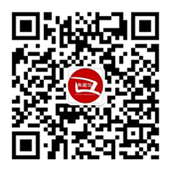 6、推荐“当代国际艺术与设计数字典藏”盛典“年度艺术人物”或“年度设计人物”等。